414/20415/20Mineral Titles Act 2010NOTICE OF LAND CEASING TO BE A MINERAL TITLE AREAMineral Titles Act 2010NOTICE OF LAND CEASING TO BE A MINERAL TITLE AREATitle Type and Number:Exploration Licence 26593Area Ceased on:14 December 2020Area:31 Blocks, 99.85 km²Locality:DAVIDSONName of Applicant(s)/Holder(s):100% PRODIGY GOLD NL* [ACN. 009 127 020]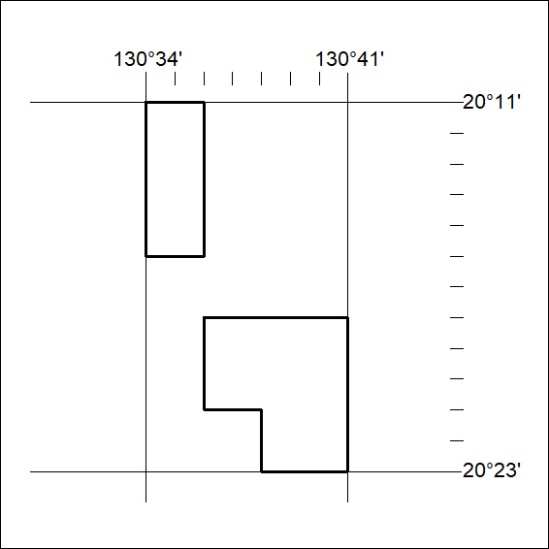 Mineral Titles Act 2010NOTICE OF LAND CEASING TO BE A MINERAL TITLE AREAMineral Titles Act 2010NOTICE OF LAND CEASING TO BE A MINERAL TITLE AREATitle Type and Number:Exploration Licence 26613Area Ceased on:14 December 2020Area:15 Blocks, 48.39 km²Locality:PTILOTUSName of Applicant(s)/Holder(s):100% PRODIGY GOLD NL* [ACN. 009 127 020]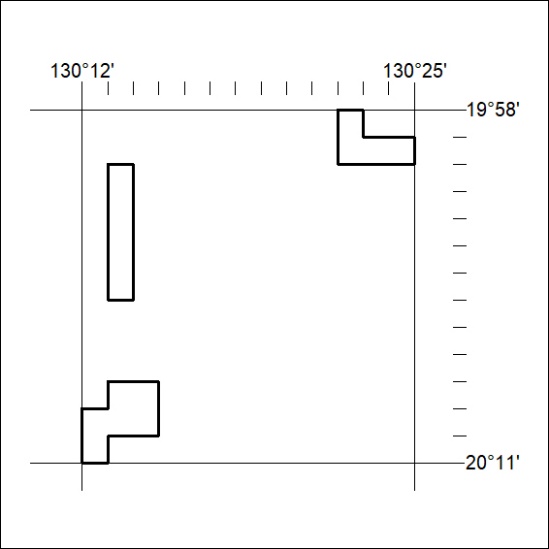 